КАРАР                                                                 РЕШЕНИЕОб организации работы в сфереразмещения заказов на поставки товаров,выполнение работ, оказание услуг для муниципальных нужд Администрации сельского поселения Старотумбагушевский сельсовет и нужд бюджетных учреждений Администрации сельского поселения Старотумбагушевский  сельсовет муниципального района Шаранский район Республики БашкортостанВ целях обеспечения эффективного использования средств бюджета сельского поселения Старотумбагушевский  сельсовет муниципального района Шаранский район Республики Башкортостан при размещении заказов на поставки товаров, выполнение работ, оказание услуг для муниципальных нужд Администрации с/п муниципального района Шаранский район Республики Башкортостан и нужд бюджетных учреждений администрации сельского поселения Старотумбагушевский сельсовет муниципального района Шаранский район Республики Башкортостан, согласно Федерального  закона от 18 июля 2011 г. № 223-ФЗ «О закупках товаров, работ, услуг отдельными видами юридических лиц»,  Устава сельского поселения Старотумбагушевский  сельсовет муниципального района Шаранский район Республики Башкортостан, Совет сельского поселения Старотумбагушевский сельсовет муниципального района Шаранский район  Республики Башкортостан решил: Муниципальным унитарным предприятиям, автономным учреждениям, созданным Администрацией сельского поселения Старотумбагушевский  сельсовет муниципального района Шаранский район Республики Башкортостан, в уставном капитале которых доля участия Администрации сельского поселения Старотумбагушевский сельсовет муниципального района Шаранский район Республики Башкортостан в совокупности превышает пятьдесят процентов, применять положения Федерального  закона от 18 июля . № 223-ФЗ «О закупках товаров, работ, услуг отдельными видами юридических лиц» с 1 декабря 2012 года.Настоящее решение вступает в силу с 1 декабря  2012 года.Настоящее решение обнародовать в здании сельской библиотеки д. Старотумбагушево и  разместить в сети Интернет на сайте. Контроль за исполнением настоящего решения возложить на постоянную комиссию по развитию предпринимательства, земельному вопросу, благоустройству, экологии, бюджету, налогам, вопросам муниципальной собственности.И.о. главы сельского поселенияСтаротумбагушевский  сельсовет                                                                             И.Х. Бадамшинд.  Старотумбагушево№ 188 23.11.2012г.БАШҠОРТОСТАН  РЕСПУБЛИКАҺЫШАРАН  РАЙОНЫМУНИЦИПАЛЬ  РАЙОНЫНЫИСКЕ ТОМБАҒОШ АУЫЛ СОВЕТЫАУЫЛ БИЛӘМӘҺЕ СОВЕТЫИске Томбағош ауылы,тел(34769) 2-47-19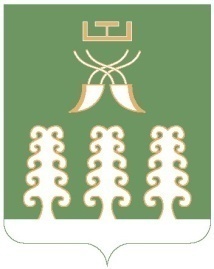 РЕСПУБЛИКА  БАШКОРТОСТАНМУНИЦИПАЛЬНЫЙ РАЙОНШАРАНСКИЙ РАЙОНСОВЕТ  СЕЛЬСКОГО ПОСЕЛЕНИЯСТАРОТУМБАГУШЕВСКИЙ СЕЛЬСОВЕТс. Старотумбагушево, тел.(34769)  2-47-19